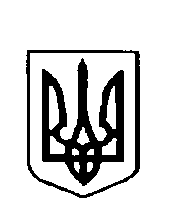 Варковицька сільська рада ВоСЬМЕ скликання(тридцять п’ята сесія)рішення Про  передачу земельної  ділянки  у  власність для будівництва і обслуговування житлового будинку, господарських  будівель та споруд  	Розглянувши заяву громадянина Нікітюка Миколи Григоровича, жителя с.Варковичі вул.Лесі Українки, 35 про затвердження технічної документації із землеустрою щодо встановлення (відновлення) меж земельної ділянки в натурі (на місцевості), для будівництва та обслуговування житлового будинку господарських будівель і споруд (присадибна ділянка), яка розташована в межах с.Варковичі по вул.Лесі Українки, 35  на території Варковицької сільської ради Дубенського району Рівненської області, керуючись ст..ст. 12, 40, 81, 116, 118, 120, 121, 186 Земельного кодексу України, п.34 ст..26 Закону України  "Про місцеве самоврядування в Україні", сільська рада В И Р І Ш И Л А:1.Затвердити технічну документацію із землеустрою щодо встановлення (відновлення) меж земельної ділянки в натурі (на місцевості), громадянина Нікітюка Миколи Григоровича для будівництва та обслуговування житлового будинку господарських будівель і споруд (присадибна ділянка) площею 0,11га., кадастровий номер 5621680800:05:003:0310, за рахунок земель житлової та громадської забудови, яка розташована в межах с.Варковичі по вул.Лесі Українки, 35 на території Варковицької сільської ради Дубенського району Рівненської області.               2.Передати громадянину Нікітюку Миколі Григоровичу у власність земельну ділянку для будівництва та обслуговування житлового будинку господарських будівель і споруд (присадибна ділянка) площею 0,11га., кадастровий номер 5621680800:05:003:0310 за рахунок земель житлової та громадської забудови, яка розташована  в межах с.Варковичі по вул.Лесі Українки, 35 на території Варковицької сільської ради Дубенського району Рівненської області.3.Громадянину Нікітюку Миколі Григоровичу оформити право власності на земельну ділянку в порядку визначеному законодавством.4.Контроль за виконання даного рішення покласти на землевпорядника сільської ради. Сільський голова						Юрій ПАРФЕНЮК  11 серпня 2023 року      №  1127